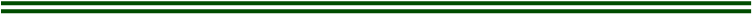 F05-PR-DQ-23  Rev 07 AGO 21EQUIPO: ____________________________   No. CONTROL: ___________________ SERVICIO: ____________________MARCA: ____________________________    MODELO: ________________________    SERIE: _____________________PROVEEDOR: ____________________________NOMBRE: _________________________ TEL. _______________________FECHA DE RECEPCION: _____________________GARANTIA:  ____________MESES A PARTIR DE LA_________________EQUIPO: ____________________________   No. CONTROL: ___________________ SERVICIO: ____________________MARCA: ____________________________    MODELO: ________________________    SERIE: _____________________PROVEEDOR: ____________________________NOMBRE: _________________________ TEL. _______________________FECHA DE RECEPCION: _____________________GARANTIA:  ____________MESES A PARTIR DE LA_________________CARACTERISTICAS A REVISAR:  1.  2.   .   .  NEn caso de requerirse anexar hoja con característicasFecha de INSTALACIÓN y puesta en MARCHA: ____________________         GARANTIA HASTA: ___________________ PRUEBAS REALIZADAS: _______________________________________________________________________________________________________________________________________________________________________________________________________________________________________________________________________________________________________________________________________________________________________________________________________________________________________________________________________________________________________________________________________________________________________________________________________________________________________________________________________________________________________________________________________________________________________________________________________________________________________________________________________________________________________________________________________________________________________________________________________________________________________________________________________OBSERVACIONES________________________________________________________________________________________________________________________________________________________________________________________________________________________________________________________________________________________________________________________________________________________________________________________________________________________________________________________________________________________________________________________________________________________________________________________________________________________________________________¿EL EQUIPO HA QUEDADO INSTALADO Y PUESTO EN MARCHA A SATISFACCIÓN DEL ÁREA USUARIA?  SI           NO                 _________________________________               	               _____________________________________                                  PROVEEDOR 	                                 	              JEFE DE SERVICIO ÁREA                                Nombre y Firma                                                                           Nombre y Firma_____________________________________________________Departamento de Ingeniería BiomédicaNombre y Firma